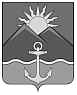 ДУМА ХАСАНСКОГО МУНИЦИПАЛЬНОГО ОКРУГАПРИМОРСКОГО КРАЯРЕШЕНИЕпгт Славянка27.04.2023 	     № 131В соответствии с Федеральным законом от 06.10.2003 N 131-ФЗ "Об общих принципах организации местного самоуправления в Российской Федерации", Законом Приморского края от 04.06.2014 № 436-КЗ "О наградах Приморского края", Уставом Хасанского муниципального округа, Регламентом Думы Хасанского муниципального округа, Дума Хасанского муниципального округа Приморского краяРЕШИЛА:1. Утвердить Положение о порядке возбуждения ходатайств о награждении наградами Приморского края.2. Признать утратившим силу Решение Думы Хасанского муниципального района от 27.03.2020 N 610 «О порядке возбуждения ходатайства о награждении почетным знаком Приморского края «Семейная доблесть».3. Контроль за исполнением настоящего решения возложить на постоянную комиссию Думы по социальной политике (охрана здоровья, образование, социальная защита, молодежная политика, физкультура и спорт), защите прав граждан, потребительскому рынку и труду. 4. Настоящее решение вступает в силу со дня его принятия.Председатель Думы                                                                          Н.В. КарповаУТВЕРЖДЕНОрешением Думы Хасанскогомуниципального округа от 27.04.2023. № 131Положениео порядке возбуждения ходатайств о награждении наградами Приморского края1. ОБЩИЕ ПОЛОЖЕНИЯ1.1. Настоящий Порядок разработан в соответствии с Законом Приморского края от 04.06.2014 № 436-КЗ "О наградах Приморского края" и определяет процедуру возбуждения Думой Хасанского муниципального округа ходатайств о награждении наградами Приморского края в случаях, установленных подпунктами "б" и "б (1)" пункта 1, пунктами 2 и 3 части 2 статьи 27 данного Закона.1.2. Ходатайство возбуждается Думой Хасанского муниципального округа в отношении:почетного знака Приморского края "Почетный гражданин Приморского края", медали Приморского края "За особый вклад в развитие Приморского края" и знаков отличия Приморского края в случае осуществления лицом индивидуальной трудовой деятельности;знака отличия Приморского края "Почетный журналист Приморского края" в случае представления к награждению лица, работающего (работавшего) в средствах массовой информации, пресс-службах государственных органов, органов местного самоуправления, иных организациях;почетных знаков Приморского края "Родительская доблесть" и "Семейная доблесть".1.3. Требования к лицам, претендующим на награждение наградами Приморского края, установлены Законом Приморского края от 04.06.2014 № 436-КЗ "О наградах Приморского края".1.4. В отношении почетного знака Приморского края "Семейная доблесть" Дума Хасанского муниципального округа может возбуждать не более семи ходатайств в год.Заявление о возбуждении ходатайства о награждении почетным знаком Приморского края "Семейная доблесть" может быть подано в течение года со дня наступления юбилейной даты регистрации брака (50-летия, 55-летия, 60-летия, 65-летия, 70-летия).В отношении юбилейной даты 70-летия регистрации брака, наступившей с 1 января 2019 года, заявление о возбуждении ходатайства может быть подано без ограничений срока со дня ее наступления.В случае, если ходатайство (ходатайства) Думы Хасанского муниципального округа о награждении почетным знаком Приморского края "Семейная доблесть" было (были) оставлено (оставлены) Комиссией при Губернаторе Приморского края по наградам Приморского края в текущем году без рассмотрения, Дума Хасанского муниципального округа в текущем году вправе дополнительно возбудить ходатайство (ходатайства) о награждении почетным знаком Приморского края "Семейная доблесть" в количестве, равном количеству ходатайств, оставленных без рассмотрения.В случае смерти одного из супругов, наступившей после подачи в Думу Хасанского муниципального округа заявления о возбуждении ходатайства о награждении почетным знаком Приморского края "Семейная доблесть", Дума Хасанского муниципального округа вправе возбудить ходатайство о награждении почетным знаком Приморского края "Семейная доблесть" обоих супругов, одного из них посмертно.1.5. Заседание Думы Хасанского муниципального округа по рассмотрению вопроса о возбуждении ходатайств о награждении наградами Приморского края проводится по мере поступления заявлений, за исключением вопроса о возбуждении ходатайств о награждении почетным знаком Приморского края "Семейная доблесть".Дума Хасанского муниципального округа рассматривает вопрос о возбуждении ходатайств о награждении почетным знаком Приморского края "Семейная доблесть" два раза в год – во втором и четвертом квартале.2. ПОРЯДОК ВОЗБУЖДЕНИЯ ХОДАТАЙСТВО НАГРАЖДЕНИИ НАГРАДАМИ ПРИМОРСКОГО КРАЯ2.1. Решение о возбуждении ходатайств о награждении наградами Приморского края принимается Думой Хасанского муниципального округа на основании заявлений (приложение 1), поступающих в адрес Думы Хасанского муниципального округа.От имени заявителя (заявителей) с заявлением о возбуждении ходатайства о награждении наградой Приморского края также могут обращаться законные представители.2.2. К заявлению о возбуждении ходатайства о награждении почетным знаком Приморского края "Почетный гражданин Приморского края"; медалью Приморского края "За особый вклад в развитие Приморского края" и знаками отличия Приморского края в случае осуществления лицом индивидуальной трудовой деятельности; знаком отличия Приморского края "Почетный журналист Приморского края" в случае представления к награждению лица, работающего (работавшего) в средствах массовой информации, пресс-службах государственных органов, органов местного самоуправления, иных организациях; почетным знаком Приморского края "Родительская доблесть" заявитель представляет следующие документы:копию паспорта (страницы с указанием фамилии, имени, отчества, серии и номера паспорта, даты его выдачи);копии документов об образовании;копию документа, подтверждающего трудовую деятельность;согласие на обработку персональных данных (приложение 2);имеющиеся в наличии у заявителя документы, подтверждающие соответствие лица требованиям, установленным к кандидатам для награждения наградами Приморского края в соответствии с Законом Приморского края от 04.06.2014 N 436-КЗ "О наградах Приморского края".В случае обращения с заявлением о возбуждении ходатайства о награждении почетным знаком Приморского края "Родительская доблесть" заявитель дополнительно представляет:копии свидетельств о рождении детей;выписки из решения органов опеки и попечительства об установлении над ребенком опеки (попечительства) в отношении детей, принятых под опеку (попечительство) (для заявителей, имеющих в составе своей семьи детей, принятых под опеку (попечительство);материалы, подтверждающие заслуги и достижения граждан (гражданина) и их (его) детей, их (его) активное участие в жизни Владивостокского городского округа (при наличии).Документы, установленные абзацами вторым - пятым настоящего пункта представляются на обоих супругов (в случае обращения с заявлением о возбуждении ходатайства о награждении почетным знаком Приморского края "Родительская доблесть" в отношении граждан, состоящих в зарегистрированном браке).2.3. К заявлению о возбуждении ходатайства о награждении почетным знаком Приморского края "Семейная доблесть" заявитель представляет следующие документы:копию паспорта (страницы с указанием фамилии, имени, отчества, серии и номера паспорта, даты выдачи, регистрации по месту жительства);копию свидетельства о заключении брака;копию (копии) свидетельства (свидетельств) о рождении ребенка (детей);выписки из решения органов опеки и попечительства об установлении над ребенком опеки (попечительства) в отношении детей, принятых под опеку (попечительство) (для заявителей, имеющих в составе своей семьи детей, принятых под опеку (попечительство);согласие на обработку персональных данных (приложение 2);анкету (приложение 3).Лица, претендующие на награждение почетным знаком Приморского края "Семейная доблесть", также при наличии представляют в Думу Хасанского муниципального округа материалы, характеризующие семью, в том числе подтверждающие достойное воспитание детей (ребенка) и их (его) достижения, участие указанных лиц в общественно значимой деятельности на территории Приморского края.Документы, установленные абзацами вторым, шестым настоящего пункта, в данном случае представляются на обоих супругов.2.4. В случае подачи заявления через представителя дополнительно к документам, предусмотренным пунктами 2.1, 2.2, 2.3 настоящего раздела, представляются документ, удостоверяющий личность представителя, а также документ, подтверждающий его полномочия на обращение с заявлением.2.5. Документы, предусмотренные разделом 2 настоящего муниципального правового акта, могут быть представлены в Думу Хасанского муниципального округа нарочным способом, посредством почтового отправления либо электронной почты.2.6. Организацию работы по рассмотрению вопроса о возбуждении ходатайств о награждении наградами Приморского края возлагается на аппарат Думы и постоянную комиссию Думы по социальной политике (охрана здоровья, образование, социальная защита, молодежная политика , физкультура и спорт), защите прав граждан, потребительскому рынку и труду. (Далее – Комиссия)2.7. Комиссия проводит заседания по мере поступления заявлений, за исключением заседаний по рассмотрению заявлений о возбуждении ходатайств о награждении почетным знаком Приморского края "Семейная доблесть".2.8. В целях рассмотрения вопроса о наличии (отсутствии) оснований для возбуждения ходатайства в отношении почетного знака Приморского края "Родительская доблесть" комиссия вправе запрашивать заключения органов социальной защиты населения, здравоохранения, образования, органов внутренних дел по месту жительства семьи, органов опеки и попечительства (в случае воспитания в семье усыновленных детей и воспитания детей, оставшихся без попечения родителей, в приемной семье).2.9. Комиссия вправе запрашивать в отношении лиц, претендующих на получение награды Приморского края, дополнительные сведения.2.10. В случае представления лицом, претендующим на получение награды Приморского края, неполного комплекта документов и (или) документов, содержащих недостоверные сведения, а также в случае несоответствия данного лица требованиям, установленным Законом Приморского края от 04.06.2014 N 436-КЗ "О наградах Приморского края", заявление о возбуждении ходатайства о награждении наградой Приморского края не рассматривается.Комиссия уведомляет заявителя об оставлении его заявления без рассмотрения в течение десяти рабочих дней с момента принятия соответствующего решения.2.11. По результатам рассмотрения представленных заявителями документов, а также поступивших по запросам сведений комиссия принимает решение.2.12. Комиссия разрабатывает проект решения Думы Хасанского муниципального округа о возбуждении ходатайств о награждении наградами Приморского края и вносит его в Думу Хасанского муниципального округа.Депутаты Думы Хасанского муниципального округа, комиссии Думы Хасанского муниципального округа, другие субъекты правотворческой инициативы вправе представить свои предложения по кандидатурам, в отношении которых предлагается возбудить ходатайства о награждении наградами Приморского края, 2.13. Дума Хасанского муниципального округа рассматривает проект решения Думы Хасанского муниципального округа о возбуждении ходатайств о награждении наградами Приморского края, а также поправки, в случае их поступления, в порядке, предусмотренном Регламентом Думы Хасанского муниципального округа.2.14. В течение 20 дней с момента принятия Думой Хасанского муниципального округа решения о возбуждении ходатайств о награждении наградами Приморского края ходатайства о награждении наградами Приморского края и прилагаемые к ним документы направляются главе Хасанского муниципального округа для подготовки отзыва в отношении представляемых к награде лиц и последующего направления в Комиссию при Губернаторе Приморского края по наградам..2.15. Граждане, в отношении которых не были возбуждены ходатайства о награждении наградами Приморского края, уведомляются об этом в течение 7 рабочих дней со дня проведения заседания Думы Хасанского муниципального округа Указанные граждане вправе повторно обратиться с заявлением о возбуждении ходатайства о награждении наградой Приморского края и прилагаемыми к нему документами в порядке и сроки, установленные настоящим муниципальным правовым актом.Приложение 1к положению о порядке возбуждения ходатайств о награждении наградами Приморского краяПриложение 2к положению о порядке возбуждения ходатайств о награждении наградами Приморского краяПриложение 3к положению о порядке возбуждения ходатайств о награждении наградами Приморского краяОб утверждении Положенияо порядке возбуждения ходатайств о награждении наградами Приморского краяВ Думу Хасанского муниципального округаот _______________________________________________________________________________________________________(Ф.И.О., домашний адрес, телефон)В Думу Хасанского муниципального округаот _______________________________________________________________________________________________________(Ф.И.О., домашний адрес, телефон)ЗАЯВЛЕНИЕо возбуждении ходатайства о награждении наградой Приморского краяЗАЯВЛЕНИЕо возбуждении ходатайства о награждении наградой Приморского краяЗАЯВЛЕНИЕо возбуждении ходатайства о награждении наградой Приморского краяЗАЯВЛЕНИЕо возбуждении ходатайства о награждении наградой Приморского краяВ соответствии с Законом Приморского края от 04.06.2014 N 436-КЗ "О наградах Приморского края" прошу возбудить ходатайство о награждении ________________________________________________________________________________________________________________(Ф.И.О. лица, претендующего на награждение наградой Приморского края)наградой Приморского края: ______________________________________________________________(указать награду Приморского края)Основанием для обращения с заявлением о возбуждении ходатайства о награждении наградой Приморского края является:_______________________________________________________________(указываются конкретные заслуги, успехи и достижения представляемого к награждению лица в соответствии с Законом Приморского края от 04.06.2014 N 436-КЗ "О наградах Приморского края")__________________________________________________________________________________________________________________________________________Приложение:В соответствии с Законом Приморского края от 04.06.2014 N 436-КЗ "О наградах Приморского края" прошу возбудить ходатайство о награждении ________________________________________________________________________________________________________________(Ф.И.О. лица, претендующего на награждение наградой Приморского края)наградой Приморского края: ______________________________________________________________(указать награду Приморского края)Основанием для обращения с заявлением о возбуждении ходатайства о награждении наградой Приморского края является:_______________________________________________________________(указываются конкретные заслуги, успехи и достижения представляемого к награждению лица в соответствии с Законом Приморского края от 04.06.2014 N 436-КЗ "О наградах Приморского края")__________________________________________________________________________________________________________________________________________Приложение:В соответствии с Законом Приморского края от 04.06.2014 N 436-КЗ "О наградах Приморского края" прошу возбудить ходатайство о награждении ________________________________________________________________________________________________________________(Ф.И.О. лица, претендующего на награждение наградой Приморского края)наградой Приморского края: ______________________________________________________________(указать награду Приморского края)Основанием для обращения с заявлением о возбуждении ходатайства о награждении наградой Приморского края является:_______________________________________________________________(указываются конкретные заслуги, успехи и достижения представляемого к награждению лица в соответствии с Законом Приморского края от 04.06.2014 N 436-КЗ "О наградах Приморского края")__________________________________________________________________________________________________________________________________________Приложение:В соответствии с Законом Приморского края от 04.06.2014 N 436-КЗ "О наградах Приморского края" прошу возбудить ходатайство о награждении ________________________________________________________________________________________________________________(Ф.И.О. лица, претендующего на награждение наградой Приморского края)наградой Приморского края: ______________________________________________________________(указать награду Приморского края)Основанием для обращения с заявлением о возбуждении ходатайства о награждении наградой Приморского края является:_______________________________________________________________(указываются конкретные заслуги, успехи и достижения представляемого к награждению лица в соответствии с Законом Приморского края от 04.06.2014 N 436-КЗ "О наградах Приморского края")__________________________________________________________________________________________________________________________________________Приложение:"__" _________ 20_ г.____________________(подпись)____________________(подпись)____________________(расшифровка подписи)СОГЛАСИЕна обработку персональных данныхСОГЛАСИЕна обработку персональных данныхСОГЛАСИЕна обработку персональных данныхЯ, ____________________________________________________________(фамилия, имя, отчество субъекта персональных данных)документ, удостоверяющий личность: ______________________________________________________________________________________________________________________________(наименование документа, №, серия, сведения о дате выдачи документа и выдавшем его органе)проживающий(ая): ______________________________________________________________________________________________________________________________,в соответствии со статьей 9 Федерального закона от 27.07.2006 N 152-ФЗ "О персональных данных" даю свое согласие на обработку Думой Хасанского муниципального округа моих персональных данных в целях рассмотрения вопроса о возбуждении в отношении меня ходатайства о награждении наградой Приморского края: _______________________________________________________________.(указать награду Приморского края)Перечень моих персональных данных, на обработку которых я даю согласие:фамилия, имя, отчество, дата и место рождения; гражданство;прежние фамилия, имя, отчество (в случае их изменения); паспортные данные;сведения об образовании, занимаемой должности, месте работы, общем стаже работы, государственной (муниципальной) службе; наличие (отсутствие) судимости;сведения о заслугах, деловых и иных личных качествах, носящих оценочный характер.Согласен (согласна) на совершение действий, предусмотренных пунктом 3 части 1 статьи 3 Федерального закона от 27.07.2006 N 152-ФЗ "О персональных данных".Настоящее согласие действует на период работы с заявлением о возбуждении ходатайства о награждении наградой Приморского края и может быть отозвано путем направления письменного заявления.Я, ____________________________________________________________(фамилия, имя, отчество субъекта персональных данных)документ, удостоверяющий личность: ______________________________________________________________________________________________________________________________(наименование документа, №, серия, сведения о дате выдачи документа и выдавшем его органе)проживающий(ая): ______________________________________________________________________________________________________________________________,в соответствии со статьей 9 Федерального закона от 27.07.2006 N 152-ФЗ "О персональных данных" даю свое согласие на обработку Думой Хасанского муниципального округа моих персональных данных в целях рассмотрения вопроса о возбуждении в отношении меня ходатайства о награждении наградой Приморского края: _______________________________________________________________.(указать награду Приморского края)Перечень моих персональных данных, на обработку которых я даю согласие:фамилия, имя, отчество, дата и место рождения; гражданство;прежние фамилия, имя, отчество (в случае их изменения); паспортные данные;сведения об образовании, занимаемой должности, месте работы, общем стаже работы, государственной (муниципальной) службе; наличие (отсутствие) судимости;сведения о заслугах, деловых и иных личных качествах, носящих оценочный характер.Согласен (согласна) на совершение действий, предусмотренных пунктом 3 части 1 статьи 3 Федерального закона от 27.07.2006 N 152-ФЗ "О персональных данных".Настоящее согласие действует на период работы с заявлением о возбуждении ходатайства о награждении наградой Приморского края и может быть отозвано путем направления письменного заявления.Я, ____________________________________________________________(фамилия, имя, отчество субъекта персональных данных)документ, удостоверяющий личность: ______________________________________________________________________________________________________________________________(наименование документа, №, серия, сведения о дате выдачи документа и выдавшем его органе)проживающий(ая): ______________________________________________________________________________________________________________________________,в соответствии со статьей 9 Федерального закона от 27.07.2006 N 152-ФЗ "О персональных данных" даю свое согласие на обработку Думой Хасанского муниципального округа моих персональных данных в целях рассмотрения вопроса о возбуждении в отношении меня ходатайства о награждении наградой Приморского края: _______________________________________________________________.(указать награду Приморского края)Перечень моих персональных данных, на обработку которых я даю согласие:фамилия, имя, отчество, дата и место рождения; гражданство;прежние фамилия, имя, отчество (в случае их изменения); паспортные данные;сведения об образовании, занимаемой должности, месте работы, общем стаже работы, государственной (муниципальной) службе; наличие (отсутствие) судимости;сведения о заслугах, деловых и иных личных качествах, носящих оценочный характер.Согласен (согласна) на совершение действий, предусмотренных пунктом 3 части 1 статьи 3 Федерального закона от 27.07.2006 N 152-ФЗ "О персональных данных".Настоящее согласие действует на период работы с заявлением о возбуждении ходатайства о награждении наградой Приморского края и может быть отозвано путем направления письменного заявления."__" ___________ 20_ г.____________________(подпись)____________________          (расшифровка подписи)АНКЕТААНКЕТААНКЕТА1. Сведения о супруге1. Сведения о супруге1. Сведения о супругеФамилия _______________________________________________________Имя ___________________________________________________________Отчество_______________________________________________________Дата рождения___________________________________________________Место рождения _________________________________________________(в соответствии с паспортом гражданина Российской Федерации)Имеющиеся государственные, ведомственные награды, награды Приморского края и даты награждений (при наличии)_____________________________________________________________________________________________________________________________________________________________________________________________Имеющиеся поощрения Губернатора Приморского края, Законодательного Собрания Приморского края, органов местного самоуправления и даты поощрений (при наличии)_____________________________________________________________________________________________________________________________________________________________________________________________Фамилия _______________________________________________________Имя ___________________________________________________________Отчество_______________________________________________________Дата рождения___________________________________________________Место рождения _________________________________________________(в соответствии с паспортом гражданина Российской Федерации)Имеющиеся государственные, ведомственные награды, награды Приморского края и даты награждений (при наличии)_____________________________________________________________________________________________________________________________________________________________________________________________Имеющиеся поощрения Губернатора Приморского края, Законодательного Собрания Приморского края, органов местного самоуправления и даты поощрений (при наличии)_____________________________________________________________________________________________________________________________________________________________________________________________Фамилия _______________________________________________________Имя ___________________________________________________________Отчество_______________________________________________________Дата рождения___________________________________________________Место рождения _________________________________________________(в соответствии с паспортом гражданина Российской Федерации)Имеющиеся государственные, ведомственные награды, награды Приморского края и даты награждений (при наличии)_____________________________________________________________________________________________________________________________________________________________________________________________Имеющиеся поощрения Губернатора Приморского края, Законодательного Собрания Приморского края, органов местного самоуправления и даты поощрений (при наличии)_____________________________________________________________________________________________________________________________________________________________________________________________2. Сведения о супруге2. Сведения о супруге2. Сведения о супругеФамилия _______________________________________________________Имя ___________________________________________________________Отчество_______________________________________________________Дата рождения___________________________________________________Место рождения _________________________________________________(в соответствии с паспортом гражданина Российской Федерации)Имеющиеся государственные, ведомственные награды, награды Приморского края и даты награждений (при наличии)_____________________________________________________________________________________________________________________________________________________________________________________________Имеющиеся поощрения Губернатора Приморского края, Законодательного Собрания Приморского края, органов местного самоуправления и даты поощрений (при наличии)_____________________________________________________________________________________________________________________________________________________________________________________________Фамилия _______________________________________________________Имя ___________________________________________________________Отчество_______________________________________________________Дата рождения___________________________________________________Место рождения _________________________________________________(в соответствии с паспортом гражданина Российской Федерации)Имеющиеся государственные, ведомственные награды, награды Приморского края и даты награждений (при наличии)_____________________________________________________________________________________________________________________________________________________________________________________________Имеющиеся поощрения Губернатора Приморского края, Законодательного Собрания Приморского края, органов местного самоуправления и даты поощрений (при наличии)_____________________________________________________________________________________________________________________________________________________________________________________________Фамилия _______________________________________________________Имя ___________________________________________________________Отчество_______________________________________________________Дата рождения___________________________________________________Место рождения _________________________________________________(в соответствии с паспортом гражданина Российской Федерации)Имеющиеся государственные, ведомственные награды, награды Приморского края и даты награждений (при наличии)_____________________________________________________________________________________________________________________________________________________________________________________________Имеющиеся поощрения Губернатора Приморского края, Законодательного Собрания Приморского края, органов местного самоуправления и даты поощрений (при наличии)_____________________________________________________________________________________________________________________________________________________________________________________________3. Общие сведения3. Общие сведения3. Общие сведенияДомашний адрес супругов: _______________________________________________________________Свидетельство о заключении брака:№ ______ от "__" _____________ ___ г.Материалы, характеризующие семью, в том числе подтверждающие достойное воспитание детей (ребенка) и их (его) достижения, участие в общественно значимой деятельности на территории Приморского края (при наличии)_______________________________________________________________________________________________________________________________________________________________________________________________________________Краткая характеристика семьи, претендующей на награждение почетным знаком Приморского края "Семейная доблесть":_________________________________________________________________________________________________________________________________________________________________________________________________________________________________________________________________________________________________________________________________________________________________________________________________________________________________________________________________________________________________________________________________________________________________________________________________________________________________________________________________________________________________________________________________________________________________________________________________________________________________________________________________________________________________________________________________________________________________________________________________________________________________________________________________________________________________________________________________________________________________________________________________________________________________________________________________________________________________________________________________________________________________________________________________________________________________________________________________________________________________________Домашний адрес супругов: _______________________________________________________________Свидетельство о заключении брака:№ ______ от "__" _____________ ___ г.Материалы, характеризующие семью, в том числе подтверждающие достойное воспитание детей (ребенка) и их (его) достижения, участие в общественно значимой деятельности на территории Приморского края (при наличии)_______________________________________________________________________________________________________________________________________________________________________________________________________________Краткая характеристика семьи, претендующей на награждение почетным знаком Приморского края "Семейная доблесть":_________________________________________________________________________________________________________________________________________________________________________________________________________________________________________________________________________________________________________________________________________________________________________________________________________________________________________________________________________________________________________________________________________________________________________________________________________________________________________________________________________________________________________________________________________________________________________________________________________________________________________________________________________________________________________________________________________________________________________________________________________________________________________________________________________________________________________________________________________________________________________________________________________________________________________________________________________________________________________________________________________________________________________________________________________________________________________________________________________________________________________Домашний адрес супругов: _______________________________________________________________Свидетельство о заключении брака:№ ______ от "__" _____________ ___ г.Материалы, характеризующие семью, в том числе подтверждающие достойное воспитание детей (ребенка) и их (его) достижения, участие в общественно значимой деятельности на территории Приморского края (при наличии)_______________________________________________________________________________________________________________________________________________________________________________________________________________Краткая характеристика семьи, претендующей на награждение почетным знаком Приморского края "Семейная доблесть":_________________________________________________________________________________________________________________________________________________________________________________________________________________________________________________________________________________________________________________________________________________________________________________________________________________________________________________________________________________________________________________________________________________________________________________________________________________________________________________________________________________________________________________________________________________________________________________________________________________________________________________________________________________________________________________________________________________________________________________________________________________________________________________________________________________________________________________________________________________________________________________________________________________________________________________________________________________________________________________________________________________________________________________________________________________________________________________________________________________________________________"__" _________ 20_ г._____________(подпись)